附件3 金华市城市轨道交通运营突发事件信息报送流程示意图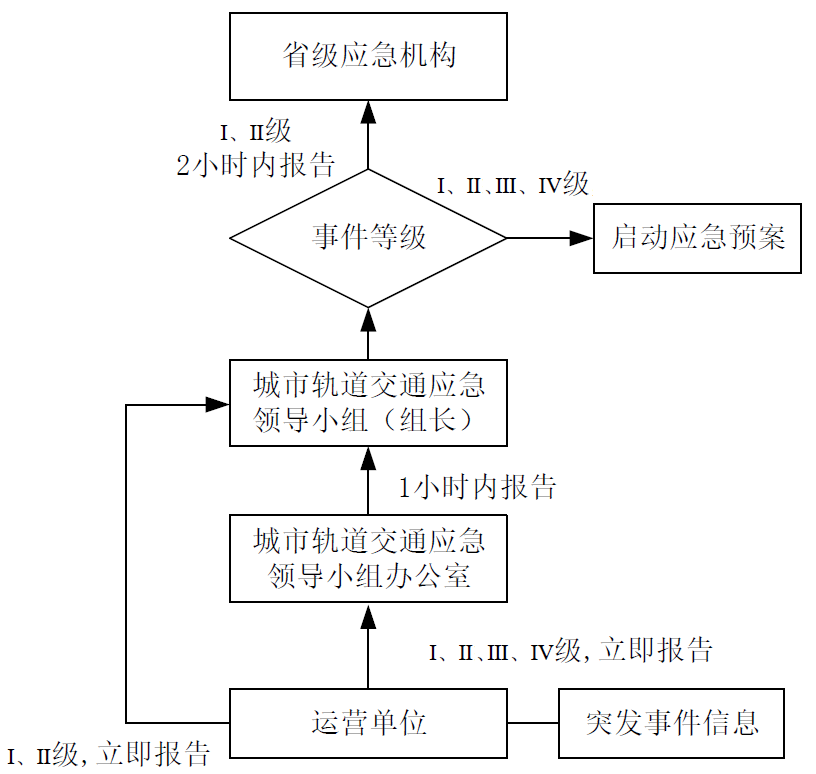 